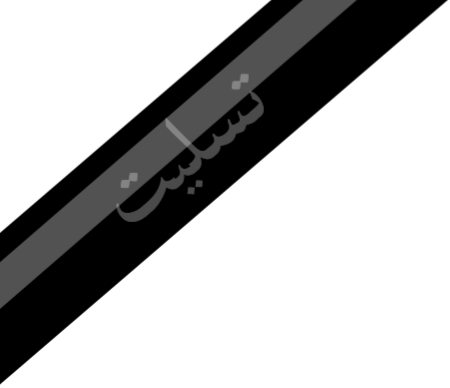 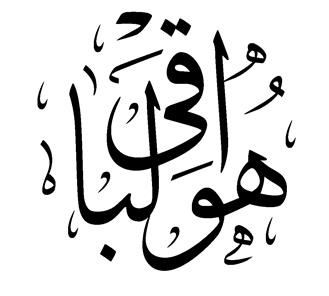 خانواده هاي محترم شريفيان و كربلائيغم از دست دادن عزیزان و به سوگ نشستن آنها  صبری عظیم می‌خواهد.بدين وسيله ضایعه اسفناک در گذشت سيّد ياسين كربلائي  را به آن خانواده هاي محترم تسليت عرض نموده و از خداوند متعال براي آن در گذشته رحمت و براي بازماندگان صبر و شكيبايي خواستاريم.                                                                                  با احترام
                                                                                            از طرف همكاران و كاركنان شركت كندوكاو انرژي پارس شركت فن آفرين پارس كيششركت كندو كاو انرژي پارس كيشمراسم ترحيم و زمان:روز شنبه مورخ 13/5/1397 از ساعت 16 الي 17:30 مكان : ولنجك – خيابان ولنجك- بلوار دانشجو – ميدان ياسمن- مسجد النبي